平成30年11月29日（木）大阪府こころの健康総合センターアルコール健康障がい対策に関する啓発媒体について大阪府では、アルコール健康障がいやアルコール依存症に関するリーフレットとパネルを大阪府のホームページに掲載しています。啓発や相談などでご利用ください。○精神保健福祉関係のリーフレットhttp://www.pref.osaka.lg.jp/kokoronokenko/download/index.html「あなたの飲酒大丈夫？」　飲酒習慣スクリーニングテスト（AUDIT）のリーフレットです。○アルコール健康障がい啓発パネルhttp://www.pref.osaka.lg.jp/kokoronokenko/panel/index.htmlアルコール関連は、以下の15種類があります（別紙参照）また、大阪府こころの健康総合センターのホームページ「こころのオアシス」では、精神保健福祉関連の情報を載せています。各種相談や研修の案内もありますので、ご活用ください。http://kokoro-osaka.jpこころのオアシス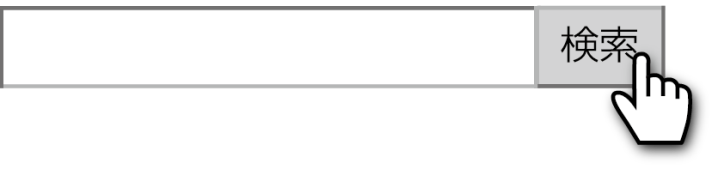 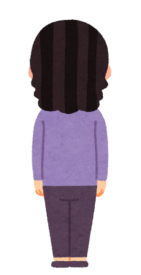 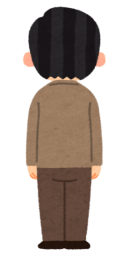 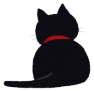 節度ある適度な飲酒を妊娠中・授乳中は禁酒しましょうアルコール依存症への平均的なプロセス高齢者の飲酒飲酒に起因する身体の病気飲酒運転クイズアルコール依存度チェック飲酒運転とは　１こわい！ イッキ飲み飲酒運転とは　2若者とお酒飲酒運転はハイリスク ノーリターンアルコール相談先飲酒運転クイズ（回答編）女性の飲酒